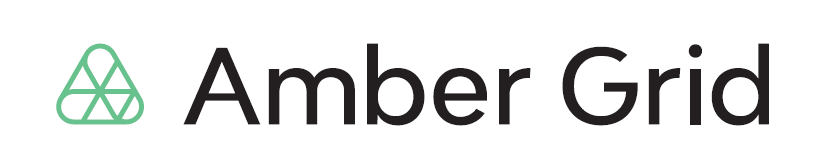 Pranešimas žiniasklaidai2023-03-17Į „Amber Grid“ valdybą siūlomas „EPSO-G“ plėtros ir inovacijų vadovas Paulius ButkusĮ dujų perdavimo sistemos operatoriaus „Amber Grid“ valdybą siūlomas „EPSO-G“ plėtros ir inovacijų vadovas Paulius Butkus. Dėl šio patronuojančios bendrovės nominuojamo inovacijų ir žaliosios transformacijos kompetencijų srities valdybos nario bus balsuojama balandžio 11 dieną vyksiančiame „Amber Grid“ visuotiniame akcininkų susirinkime.Beveik 10 metų darbo patirtį energetikos sektoriuje turintis P. Butkus prie „EPSO-G“ komandos prisijungė 2023 metais. Jis yra atsakingas už energetikos transformacijos studijos rengimo koordinavimą, įmonių grupės inovacijų vystymo, duomenų analitikos ir valdymo bei kitų veiklų vystymo sritis.Iki tol ketverius metus P. Butkus dirbo Briuselyje įsikūrusioje Europos elektros perdavimo sistemos operatorių asociacijos ENTSO-E Strategijos ir suinteresuotųjų šalių valdymo komandos vadovu. P. Butkus Vilniaus universitete yra įgijęs branduolinės fizikos bakalauro laipsnį, o Vilniaus Gedimino technikos universitete – elektros inžinerijos magistro bei elektros ir elektronikos inžinerijos mokslų daktaro laipsnius.2020 metais ketverių metų kadenciją pradėjusioje „Amber Grid“ valdyboje šiuo metu dirba du nepriklausomi nariai Ignas Degutis ir Sigitas Žutautas, Energetikos ministerijos Energetikos konkurencingumo grupės vadovas. Karolis Švaikauskas, o valdybos pirmininko pareigas eina „EPSO-G“ nominuotas Technikos vadovas Dalius Svetulevičius.Daugiau informacijos: Laura Šebekienė, „Amber Grid“ komunikacijos vadovė, Tel. 8 699 61246, El. paštas: l.sebekiene@ambergrid.lt 